UNIFORM SPECIFICATION – FOR FIRST YEARSFood Production & Bakery Practical: Chef coat :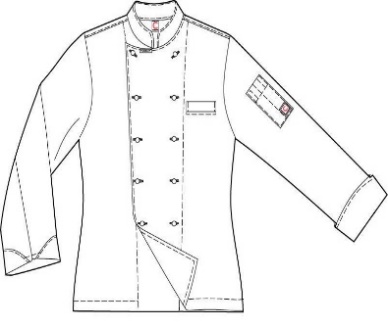 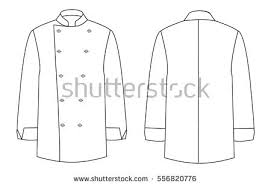 Colour – white, Material : Drill, sanforized, Tailoring : With overlap in front. Deep narrow pocket in front and on one sleeve. Refer sketch. 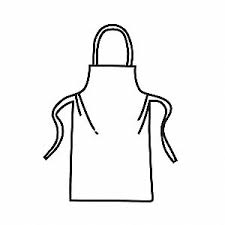 Black PantsApron – White Drill Material.        Sanforized.Scarf: Triangular –Red and White        Checked  90 cms × 60 cms × 60 cms.Chef cap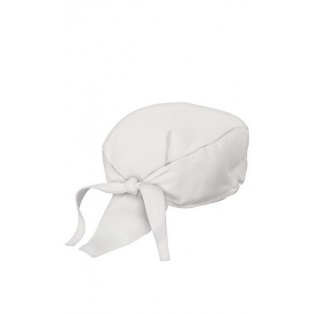 Black socks.Black Safety shoesKitchen cloth – white cotton, 2 nosKitchen Cleaing cloth – Green &       White Checked Cotton 2 nosTool kitF&B Service Practical: 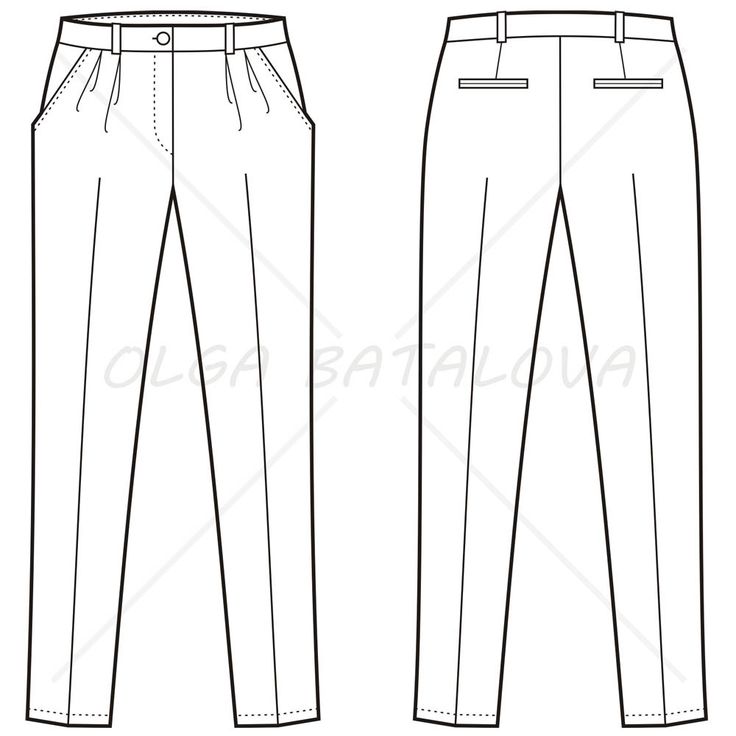 Pants: Black Suiting.       Formal. Straight cut with a       Pleat  on either side. Side       pockets and back pocketsWaist Coat: Suiting        Material, BlackWhite full sleeved shirtBlack bow tieWaiter’s cloth – 2 nos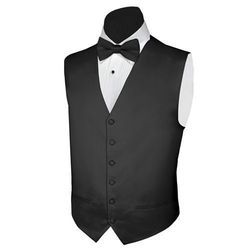 Serviettes – Damask white 45 cms *        45 cms – 4 nos.Black socksBlack Oxford Shoes ( Boys) Closed        shoes – not more than 2 inch heel(       Girls)Bottle OpenerLighter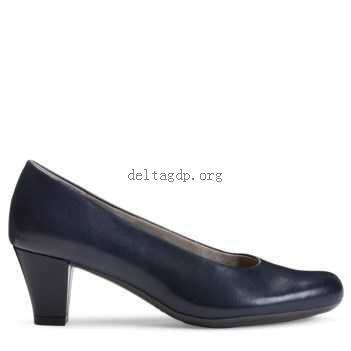 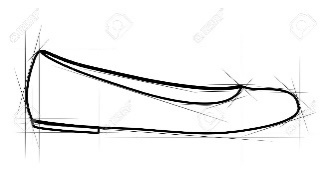 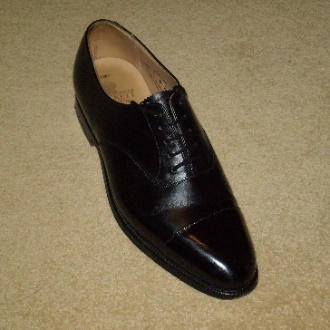 Front Office Practical : Black pants , White full sleeved shirt, Black oxford shoes, Black socks. (as for F& B Service), Black Tie.Accommodation Operation Practical: Black pants , White half sleeved shirt ( suiting material) with chinese collar, Black oxford shoes ( , Black socks, Apron with a pocket (12 inches wide, 6 inches high) in front , ** Dusters (blue and white check) 2 nos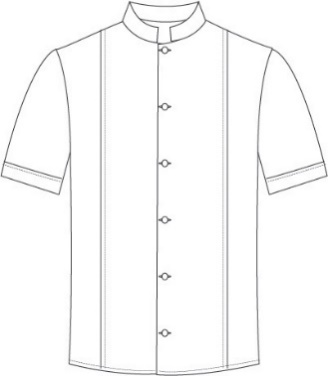 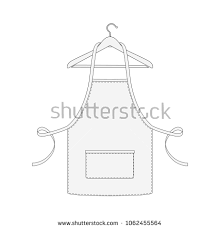 ** Issued from the InstituteStudents are expected to be in their respective uniforms during class hours. Girls: have the option of wearing knee length formal black skirt (A-line) with black stockings instead of pants for F & B Service Practical.  Closed shoes with not more than 2 inch heel.Girls also will be required to buy a saree at a later date.  **************